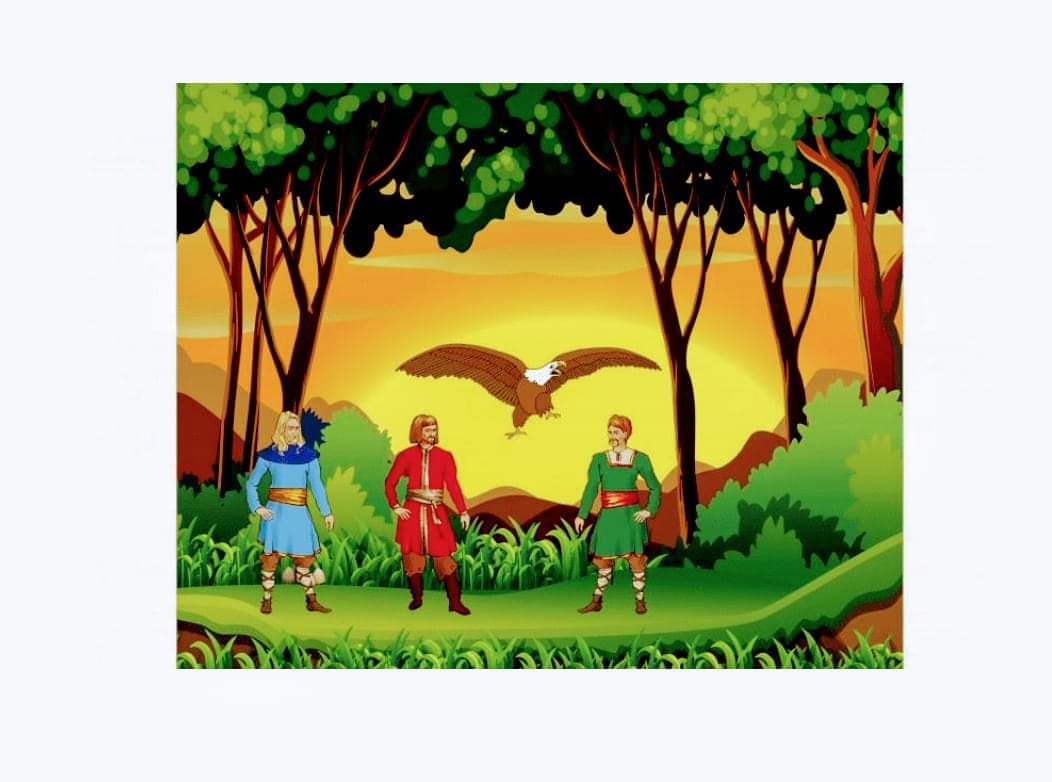 WITAM MOJE PRZEDSZKOLAKI!Ten tydzień poświęcimy naszej OJCZYŹNIE – POLSCENa dobry początek posłuchaj piosenki:Piosenka „Jesteśmy Polką i Polakiem”https://www.youtube.com/watch?v=plug6OIrxRMTeraz już masz pewność, że jesteś POLKĄ, POLAKIEM.POLSKA – co musisz o niej wiedzieć?(link na stronie internetowej)Obejrzyj film:Polskie Symbole Narodowe – Polak Małyhttps://www.youtube.com/watch?v=xQk8p7XY23AJesteś już ekspertem od symboli narodowych. BRAWODla zdrowia zaplanuj teraz ćwiczenia ruchowe na cały tydzień: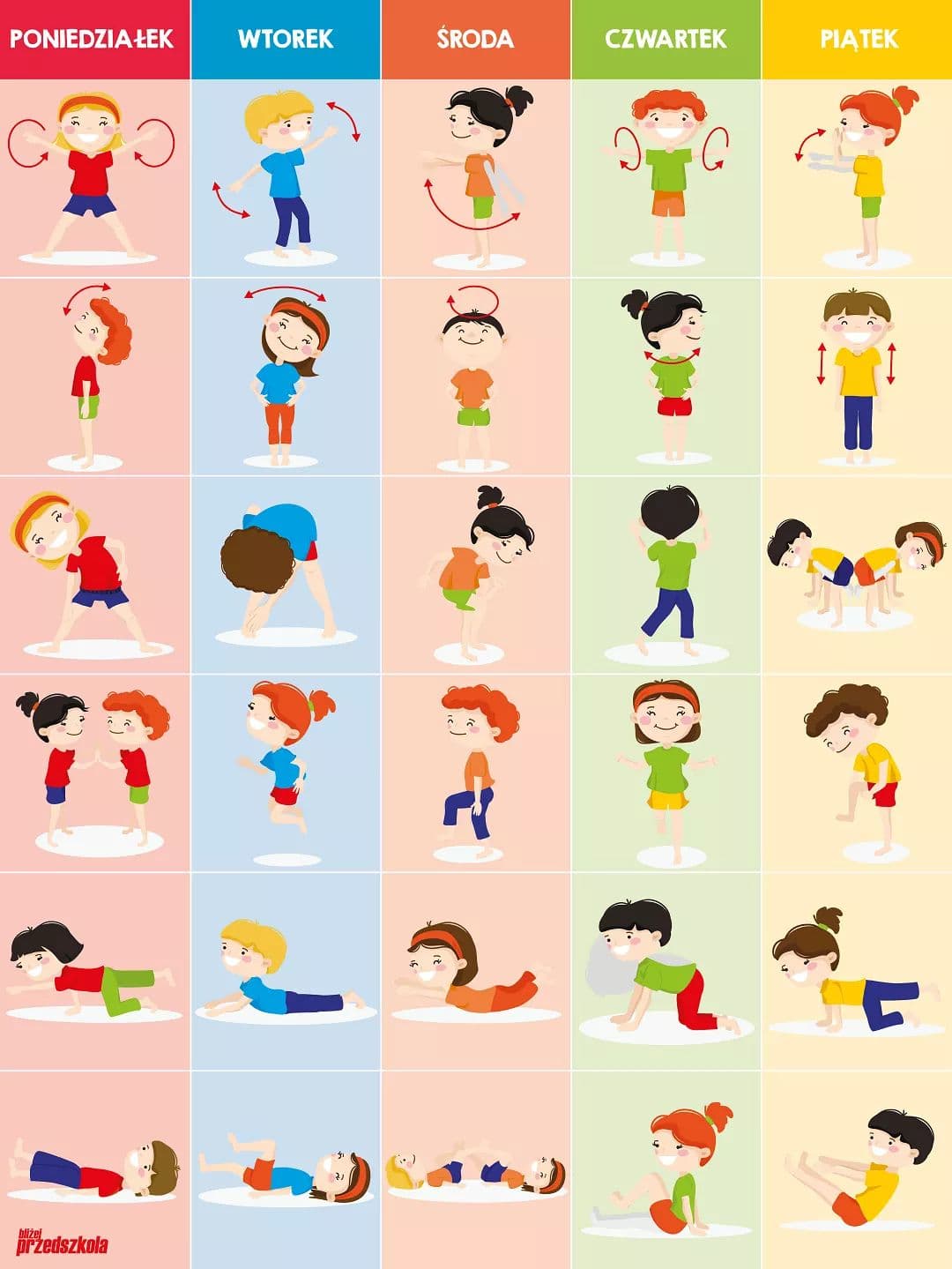 